Р О С С И Й С К А Я   Ф Е Д Е Р А Ц И Я Б Е Л Г О Р О Д С К А Я   О Б Л А С Т Ь 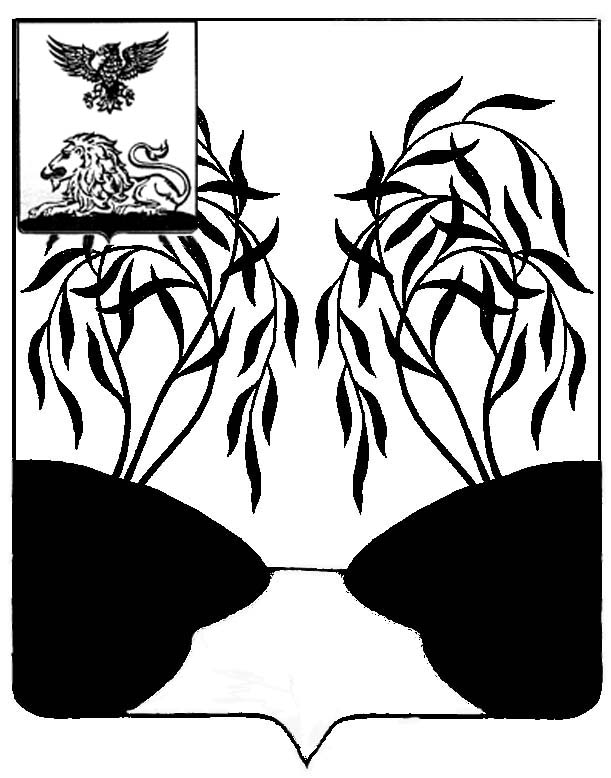 МУНИЦИПАЛЬНЫЙ  СОВЕТ  МУНИЦИПАЛЬНОГО РАЙОНА «РАКИТЯНСКИЙ РАЙОН» БЕЛГОРОДСКОЙ  ОБЛАСТИ Тридцать  пятое  заседание Муниципального совета Р Е Ш Е Н И Е от 3 марта 2022  года                                                                        № 2Об  основных показателяхдеятельности  контрольно-счётной комиссии Ракитянского района за IV квартал 2021 года       В соответствии со статьёй 20 «Положения о Контрольно-счётной комиссии муниципального района «Ракитянский район» Белгородской области, утвержденного решением тридцать первого  заседания Муниципального совета от 29 октября 2021 года № 5 «Об утверждении положения о Контрольно-счётной комиссии муниципального района «Ракитянский район» Белгородской области, заслушав  и  обсудив  отчёт  председателя  Контрольно – счётной  комиссии Ракитянского района  Еволенко Ж.М., Муниципальный совет Ракитянского района решил:Отчёт председателя Контрольно-счётной  комиссии Ракитянского района  Еволенко Ж.М.  об основных показателях деятельности  Контрольно-счётной  комиссии  Ракитянского района  за  IV  квартал 2021  года  принять  к  сведению.Опубликовать настоящее решение на официальном сайте органов местного самоуправления администрации Ракитянского района.Контроль за выполнением настоящего решения возложить на    постоянную комиссию по вопросам местного самоуправления, работы Муниципального совета   /Костинов Ю.Д./.ПредседательМуниципального совета                                                               Н.М.  ЗубатоваПриложениек решению Муниципального советаот 3 марта 2022 года № 2Нарушения без стоимостного выражения: - нарушение Федерального закона от 06.12.2011 г. N 402-ФЗ «О бухгалтерском учете», Инструкции № 157н от 01.12.2010   несвоевременное списание материальных запасов; оформление и составление первичных учётных документов;-положения № 749 от 13.10.2008 «Об особенностях направления работников в служебные командировки» - аванс на командировочные расходы не выдавался.Отчетоб основных показателях деятельностиОтчетоб основных показателях деятельностиОтчетоб основных показателях деятельностиКонтрольно - счетной комиссии муниципального района «Ракитянский район» Белгородской области за IV квартал 2021 годаКонтрольно - счетной комиссии муниципального района «Ракитянский район» Белгородской области за IV квартал 2021 годаКонтрольно - счетной комиссии муниципального района «Ракитянский район» Белгородской области за IV квартал 2021 года№п/пНаименование показателяЗначение показателяПримечание1.Проведено контрольных мероприятий4Проверка финансово-хозяйственной деятельности: -Управление образования;-Управление социальной защиты населения;- СМБУ СРЦ;- МБУССЗН.2.Проведено экспертно-аналитических мероприятий 21-Мониторинг реализации национальных проектов;-Мониторинг реализации инициативных проектов;- 14 экспертиз проектов бюджета: районного и бюджетов городских и сельских поселений.3.Аудит закупок1-Управление образования-нарушение  Закона № 44-ФЗ- ч.2 ст.34, ст.21, ч.2 ст.1034.Количество объектов проведенных контрольных и экспертно-аналитических мероприятий26-Управление образования;-Управление социальной защиты населения;- СМБУ СРЦ;- МБУССЗН;- администрация района;- городских поселений -2;- сельских поселений -11.5.Объём проверенных средств (млн. руб.)270,7Средства заработной платы, средства в расчетах, учет основных средств, учет ТМЦ 6.Количество нарушений (единиц)14Из них: 9 ед.- в стоимостном выражении; 5 ед.- не имеющих стоимостного выражения7.Всего выявлено нарушений в ходе финансового контроля (тыс. руб.)147,5Управление образование- 136,8 тыс.руб.нарушение ФЗ от 06.12.2011г. № 402  «О бухгалтерском учете» :необоснованно списана дебиторская задолженность-1,0 тыс.руб.;необоснованно списан ГСМ-27,8 тыс.руб.;необоснованно возместить  командировочные расходы -1,6 тыс. руб. ;необоснованно списаны материальные ценности-55,1 тыс.руб. нарушение Постановления №922 от 24.12.2007 года «Об особенностях исчисления средней заработной платы»- 51,3 тыс. руб. Управление социальной защиты населения- 10,7 тыс.руб. ФЗ от 06.12.2011г. № 402»О бухгалтерском учете»: необоснованно списана дебиторская задолженность - 10,7 тыс. руб.8.Устранено выявленных нарушений (тыс. руб.), в том числе:108,9Управление образования – 108,9 тыс. руб.8.1.обеспечен возврат средств в бюджеты всех уровней бюджетной системы Российской Федерации (тыс. руб.)48,9Управление образования- 48,9 тыс. руб.8.2.приведен в соответствие учёт основных средств и ТМЦ55,1Управление образования- 55,1 тыс. руб.8.3.приведены в соответствие документы, подтверждающие  списание ДТ задолженности1Управление образования -1тыс. руб.8.4.доначислена з/плата3,9Управление образования - 3,9 тыс. руб.9.Внесено представлений 510.Исполнено представлений511.Не выявлено нарушений 12.Подготовка отчёта о деятельности контрольно-счётной комиссии за 4 квартал 2021 год1Протокол поручений Губернатора области от 11.09.2019г., п.2